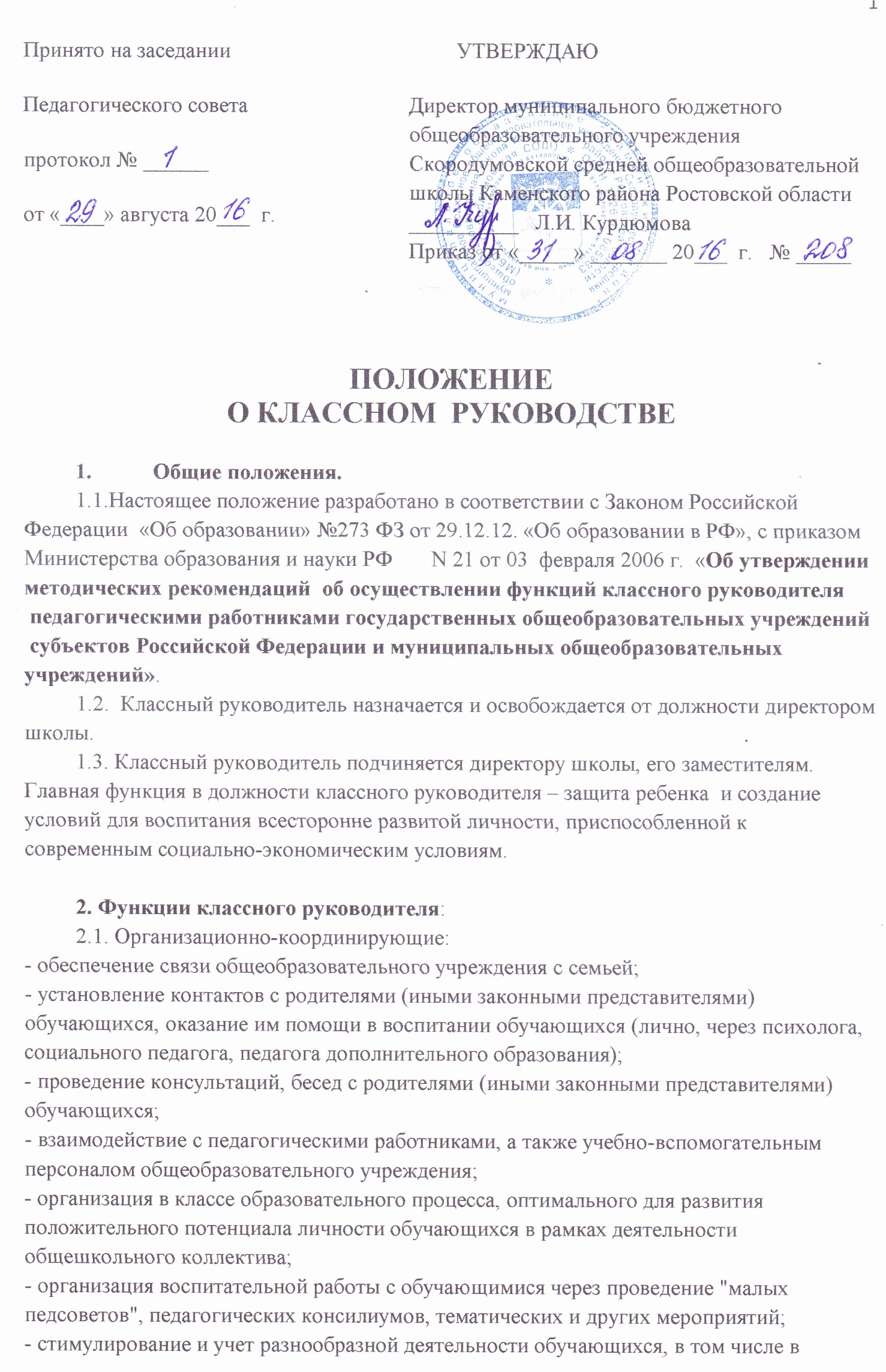 - взаимодействие с каждым обучающимся и коллективом, класса в целом;
- ведение документации (классный журнал, личные дела обучающихся, план работы классного руководителя).2.2. Коммуникативные:
- регулирование межличностных отношений между обучающимися;
- установление взаимодействия между педагогическими работниками и обучающимися;
- содействие общему благоприятному психологическому климату п коллективе класса;
- оказание помощи обучающимся в формировании коммуникативных качеств.2.3. Аналитико-прогностические:
- изучение индивидуальных особенностей обучающихся и динамики их развития;
- определение состояния и перспектив развития коллектива класса.2.4. Контрольные:
- контроль за успеваемостью каждого обучающегося; контроль за посещаемостью учебных занятий обучающимися.3. Основные виды деятельности  классного руководителя. 3.1.  Классный руководитель- изучает личность обучающегося, его склонности, интересы, особенности характера с целью оказания ему помощи в саморазвитии, самоопределении;- анализирует, координирует и корректирует образовательный процесс и взаимоотношения в классе; - создает классные коллективы как воспитывающую среду, которая обеспечивает социализацию каждого ребенка; - организует все виды индивидуальной, групповой и коллективной деятельности; - обеспечивает права и свободу обучающихся, охрану их жизни, здоровья и безопасности в период образовательного процесса и проведения внеклассных мероприятий;- координирует образовательную деятельность педагогов работающих с обучающимися  класса;- организует планирование, подготовку, проведение и подведение итогов периодов жизнедеятельности классного коллектива и классных мероприятий: классных часов, вечеров, конкурсов, семейных праздников и т.д.; - организует работу с семьей обучающегося;- обеспечивает деятельность ученического самоуправления в классе; - организует ведение классного журнала и дневников обучающихся; - вовлекает обучающихся в систему внеурочной и внеклассной деятельности, в систему дополнительного образования в школе и вне её; - обеспечивает соответствие санитарно-гигиенического состояния закрепленной классной комнаты, требованиям СаН ПиН-10. При необходимости организует ремонт и восстановление мебели силами обучающихся, родителей, спонсоров; - ежегодно организует ремонт и подготовку классной комнаты к новому учебному году.3.2. Деятельность классного руководителя в обеспечении здоровья.Классный руководитель:- изучает особенности развития детей;- выясняет наследственные и хронические заболевания ребенка;- проводит беседы о личной гигиене ребенка;- ведет антиалкогольную и антинаркотическую пропаганду;- проводит работу по профилактике заболеваний;- проводит профилактическую работу по предупреждению детского дорожного травматизма, несчастных случаев;- пропагандирует здоровый  образ жизни.  3.3. Взаимосвязь классного руководителя с семьями обучающихся.Классный руководитель:- осуществляет индивидуальную работу с родителями, привлекает и родителей к участию во внеклассной работе;- изучает семью её воспитательные возможности, атмосферу семейного воспитания;- проводит  систематическую работу по повышению педагогической культуры родителей;- обладает информацией о состоянии семейно-бытовых условий ученика;- привлекает родителей к управлению школой;- проводит работу по выявлению неблагополучных семей и семей, в которых возможно  жестокое обращение с детьми.3.4. Взаимосвязь классного руководителя с учителям - предметниками. Классный руководитель:- должен знать ведущие вопросы учебной программы, выражающие воспитательную направленность содержания обучения по каждому предмету;- определять с учителями  меры по развитию устойчивого интереса к знаниям, предупреждению неуспеваемости;- посещать уроки с целью наблюдения за учебной деятельностью обучающихся;- определять уровень воспитанности и развитости обучающихся;- вовлекать обучающихся в предметные кружки;- совместно с учителями готовить и проводить олимпиады, конкурсы и т.д. 3.5. Работа с классным коллективом.Классный руководитель:- составляет список класса, оформляет классный журнал и личные дела обучающихся;- организует получение учебников;- собирает и имеет полную информацию об участии обучающихся класса в учреждениях дополнительного образования;- организует коллективное планирование жизнедеятельности класса на год;-составляет план воспитательной работы класса, согласовывает его с руководителем  методического объединения классных руководителей и сдает на утверждение заместителю директора по УВР;- отмечает в классном журнале отсутствующих обучающихся, а также в журнале учета пропусков обучающихся;-  информирует администрацию об отсутствии ребенка в школе в течение трех дней;- осуществляет контроль за внешним видом обучающихся;- осуществляет контроль за питанием;- осуществляет педагогическую помощь органам самоуправления класса и представителям школьного самоуправления в классе;- организует дежурство в классе;- ведет табель учета посещаемости школьной столовой.Еженедельно:- организует коллектив класса на участие в школьных делах;- прививает навыки трудового  воспитания, организуя  участие учащихся в генеральных уборках школы, территории и в трудовых делах;- привлекает детей к выполнению правил поведения обучающихся;- развивает и принимает участие в работе органов самоуправления в классе, помогает обучающимся выполнять поручения;- контролирует участие в объединениях дополнительного образования обучающихся своего класса, требующих особой педагогической заботы;- сдает отчет об успеваемости и посещаемости обучающихся и сведения о проведенной работе в течение четверти;- организует дежурство по школе (согласно графику дежурств);- оперативно информирует администрацию школы о девиантном поведении обучающихся, о случаях грубого  нарушения обучающимися класса устава школы; о необходимости социальной защиты своих  учащихся и вместе с администрацией принимает необходимые  педагогические меры;- организует контроль за состоянием школьных учебников;- проводит родительские собрания;-  организует работу родительского актива класса;- проводит праздники, организует вечера, встречи с интересными людьми, КТД;- осуществляет контроль за состоянием мебели, оборудования в закрепленной классной комнате, принимает необходимые меры по её ремонту и восстановлению;- участвует вместе с классом в общешкольных, районных мероприятиях;- дежурит на дискотеках, вечерах в вечернее время; - посещает методические объединения классных руководителей, семинары, совещания по вопросам воспитательной работы, мероприятия связанные с повышением педагогического мастерства.В конце четверти:- организует подведение итогов  учебы обучающихся и жизнедеятельности классного коллектива за  прошедшею четверть;- сдает заместителю директора  по учебно-воспитательной работе отчет об успеваемости  класса и работе за четверть на бумажном и электронном носителе, установленной формы,  оформленный классный журнал.Во время каникул:- совместно с самоуправлением, ученическим активом, родителями организует каникулярные мероприятия в школе;- участвует в каникулярной работе методического объединения классных руководителей.В конце учебного года:- организует подведение итогов жизнедеятельности класса в учебном году вместе с активом класса;- проводит педагогический анализ итогов (по установленной форме)  учебно-воспитательного процесса в классе и сдает его заместителю директора по учебно-воспитательной работе (май);- получает от родителей учащихся данные о летнем отдыхе детей.Классный руководитель выпускного класса:- собирает данные о планах выпускников по дальнейшему обучению и трудоустройству;- организует подготовку выпускных мероприятий с обучающимися и родителями своего класса;- собирает и имеет полную информацию об устройстве своих выпускников в учебные заведения, на работу и т.д. (к началу очередного учебного года);- составляет развернутые списки обучающихся класса с итоговыми оценками.4. Взаимосвязь классного руководителя с внешкольными учреждениями.Классный руководитель:- изучает воспитательные возможности внешкольных учреждений;- определяет виды и формы совместной работы;- расширяет познавательный и культурный кругозор обучающихся через экскурсии, посещение музеев, театров;- перед проведением внеклассной работы вне школы проводит инструктаж по технике безопасности, соблюдению правил дорожного движения и расписывает в журнале инструктажа.5. В соответствии со своими функциями классный руководитель выбирает формы работы с обучающимися:
          - индивидуальные (беседа, консультация, обмен мнениями, оказание индивидуальной помощи, совместный поиск решения проблемы и др.);
          - групповые (творческие группы, органы самоуправления и др.):
          - коллективные (конкурсы, спектакли, концерты, походы, слеты, соревнования и др.)6. Документация классного руководителя.- составляет воспитательный план на год;- ведет рабочий дневник;- обрабатывает исследовательские материалы в виде схем, таблиц, графиков;- ведет классный журнал;- проверяет один раз в неделю ученический дневник;- проводит один раз в месяц родительские собрания, оформляя протоколы.7. Полномочия классного руководителя.Классный руководитель имеет право:- получать регулярно информацию о физическом и психологическом здоровье детей;     - контролировать посещаемость учебных занятий учениками его класса;- контролировать учебные успехи каждого обучающегося, отмечая успехи и неудачи с целью оказания своевременной помощи;- координировать работу учителей-предметников, оказывающих воспитательное влияние на его учащихся через проведение планерок, совещаний, педсоветов;- приглашать родителей (лиц их заменяющих) в учебное заведение;- участвовать в работе школьных структур самоуправления;- выступать с инициативой, вносить предложения о совершенствовании деятельности школы, выступать с деловой, конструктивной критикой;- определять индивидуальный режим работы с детьми;- вести методическую работу по различным проблемам воспитательной деятельности;- создавать собственные воспитательные системы и программы, творчески применять новые методы, формы и приемы воспитания;- повышать педагогическое мастерство, через систему образования, участие в различных формах методической работы.8. Классный руководитель не имеет право:- унижать личное достоинство обучающегося, оскорблять  его действием или словом;- использовать оценку для наказания ученика;- злоупотреблять доверием ребенка, нарушать данное обучающемуся слово, сознательно вводить его в заблуждение;- использовать семью для наказания ребенка;- обсуждать за глаза своих коллег, представлять в невыгодном свете, подрывая авторитет учителя и его педколлектива.9. Критерий оценки работы классного руководителя.Основными критериями оценки работы классного руководителя являются меры повышения уровня воспитанности обучающихся, их интеллектуальное, нравственное, эстетическое, правовое развитие.Итоги деятельности классного руководителя в течение года подводятся по результатам:- анализа воспитательного плана;- анализа участия класса в общешкольных делах;- анализа своевременности подачи оперативных сведений;- анализа материалов посещения  администрацией школы воспитательных мероприятий в течение года;- анализа собеседования с классными руководителями по должностным обязанностям в конце года.Критерии результативности отражают тот уровень, которого достигают обучающиеся в своем социальном развитии (уровень общей культуры и дисциплины обучающихся, их гражданской зрелости).
          Критерии деятельности позволяют оценить реализацию управленческих функций классного руководителя (организация воспитательной работы с обучающимися; взаимодействие с педагогическими работниками, работающими с обучающимися в данном классе, и другими участниками образовательного процесса, а также учебно-вспомогательным персоналом общеобразовательного учреждения, родителями (иными законными представителями) обучающихся и общественностью по воспитанию, обучению, творческому развитию обучающихся).10. Циклограмма работы классного руководителя в течение годаЕжедневно:Работа с опаздывающими и выяснение причин отсутствия учеников на занятиях.Организация питания обучающихся.Организация дежурства в классном кабинете.Индивидуальная работа с обучающимися.Организация подвоза детей.Еженедельно:Проверка дневников обучающихся.Проведение мероприятий в классе по плану.Работа с родителями по ситуации.Работа с учителями - предметниками по ситуации.Каждый месяц.Посещение уроков в своем классе.Решение хозяйственных вопросов (уборка кабинета, питание, подвоз).Встречи с родителями.Работа с активом класса.Составление отчетов о пропускахСовещание классных руководителей.Проведение внеклассных мероприятий.Один раз в четверть.Оформление классного журнала.Семинар классных руководителей.Анализ выполнения плана работы за четверть.Коррекция плана воспитательной работы на новую четверть.Проведение родительского собрания.Участие в КТД, празднике.Один раз в год.Проведение открытого мероприятия.Оформление личных дел обучающихся.Анализ и составление плана работы с классным коллективом.Планирование воспитательной работы на будущий год.11.   Заключительные положения Положение вступает в силу с даты утверждения его директором школы и действует бессрочно. 